Дидактическая играУважаемые родители и педагоги!Вы хотите, чтобы Ваш малыш научился классифицировать предметы, умел логически мыслить и был внимателен? Тогда эта игра подходит ему. Конечно, сначала необходимо помочь Вашему сокровищу – научить и показать, как надо играть.В игру могут играть как один, так и несколько человек. Играть в неё будет интересно и взрослым.Перед Вами, разработанная мною игра, которая знакомит детей с различными окружающими нас предметами  в прошлом быту казаков и в современном мире: их назначением, с характерными особенностями внешнего вида. Игра расширяет кругозор и словарный запас детей, развивает внимание, зрительное восприятие и логическое мышление.Правила игрыВариант 1«Парочки»Эта известная всему миру игра хорошо развивает внимание и память.Количество игроков: 2-4Для игры используются пары карточек с изображением предметов одинаковых по назначению, например: утюги рубель; самовар и чайник; чугун и кастрюля и т.д. Количество пар может быть от 3 до 15. Чем больше пар карточек, тем сложнее игра.Цель игры: Собрать как можно больше пар карточек.Карточки перемешиваются и раскладываются рядами рисунками вниз. Для усложнения игры карточки раскладывают в беспорядке.Первый игрок раскрывает две любые карточки. Если на них изображены предметы одного и того же назначения, то игрок берёт карточки себе и открывает следующую пару карт. Если изображения на карточках не сошлись по назначению – игрок кладёт их на место рисунком вниз. Следующий участник снова открывает две карточки.Совет! Если пара не сходится, запоминайте место карточки на столе – это может пригодиться.Игра заканчивается, когда разобраны все пары. Выигрывает тот, кто больше собрал пар.Вариант 2.Что сначала? Что потом?Количество игроков: 1-3Для игры используются пары карточек с изображением предметов одинаковых по назначению, например: утюги рубель; самовар и чайник; чугун и кастрюля и т.д. Цель игры: Собрать все пары  карточек.Карточки перемешиваются и раскладываются  рисунками вверх. Каждый игрок собирает пары карточек, при этом, проговаривая название и назначение предмета.Игра заканчивается, когда собраны все пары карточек. 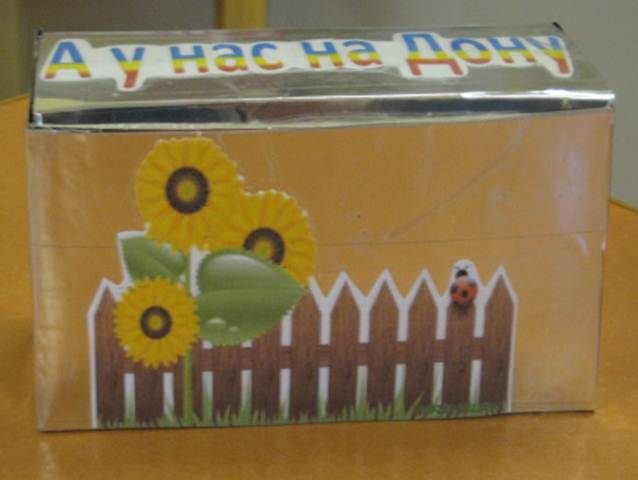 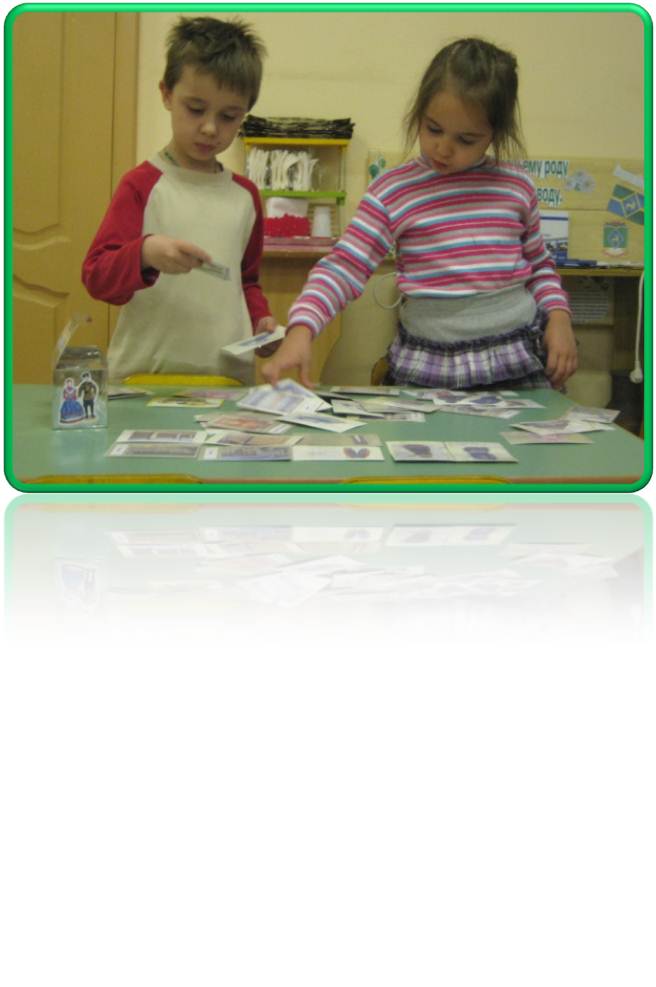 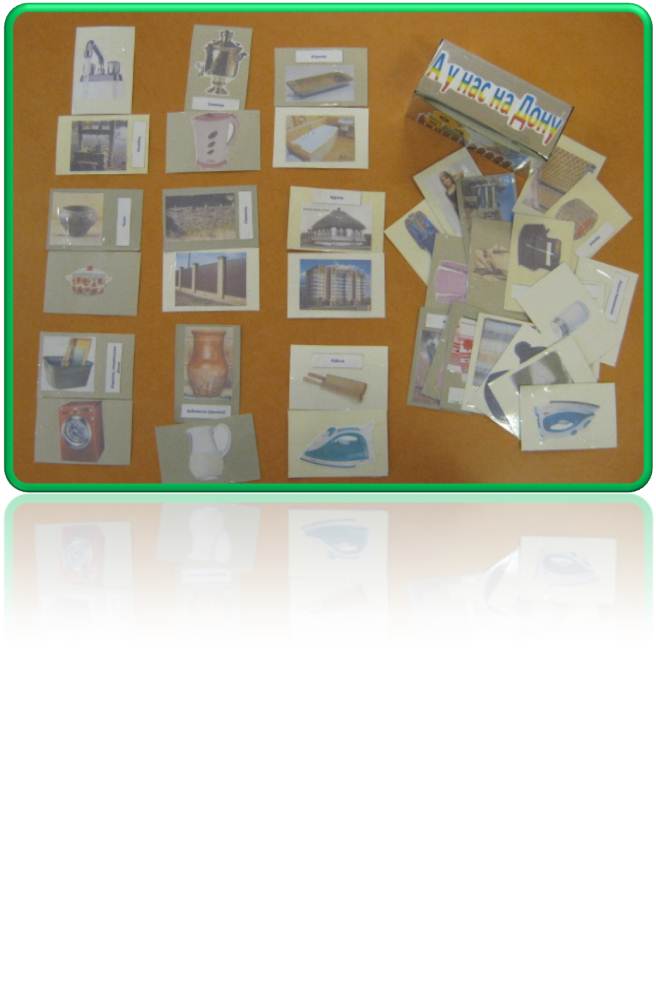 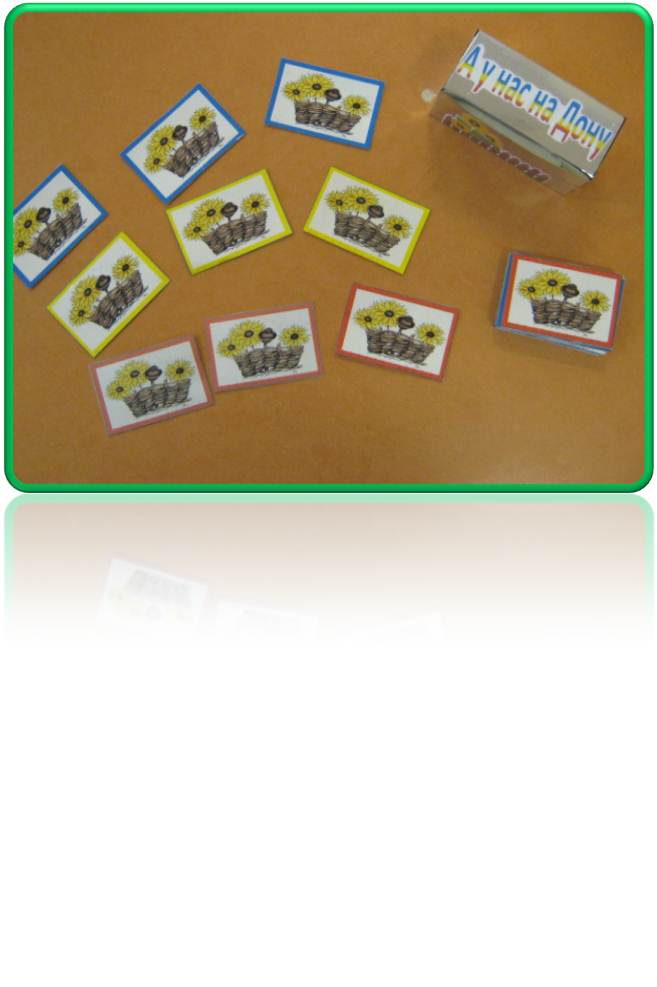 